ROMANCE DE AVENTURA Estrutura da narrativaOs romances são caracterizados pela construção a partir de uma sequência temporal que apresenta uma trama. A estrutura é formada por cinco elementos:• Narrador: é o que narra a história, pode ser onisciente (terceira pessoa, observador, tem conhecimento da história e das personagens, observa e conta o que está acontecendo ou aconteceu) ou personagem (em primeira pessoa; narra e participa da história e, contudo, narra os fatos à medida em que acontecem, não pode prever o que acontecerá com as demais personagens).• Tempo: é um determinado momento em que as personagens vivenciam suas experiências e ações. Pode ser cronológico (um dia, um mês, dois anos) ou psicológico (memória de quem narra, flashback feito pelo narrador).• Espaço: lugar onde as ações acontecem e se desenvolvem.• Enredo: é a trama, o que está envolvido na trama que precisa ser resolvido, e a sua resolução, ou seja, todo enredo tem início, desenvolvimento, clímax e desfecho. • Personagens: através das personagens, seres fictícios da trama, encadeiam-se os fatos que geram os conflitos e ações. À personagem principal dá-se o nome de protagonista e pode ser uma pessoa, animal ou objeto inanimado, como nas fábulas.Disponível em:http://anagabrielavieira.blogspot.com/2013/08/romance-e-suas-caracteristicas-902.html Acessado em 15 de maio de 2020.  Você conhece a história de Robinson Crusoé? Observe a cena e responda em seu caderno.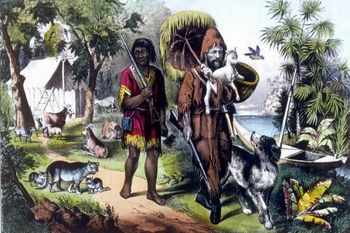   Disponível em: http://portaldoprofessor.mec.gov.br/fichaTecnicaAula.html?aula=40023, acesso em 14 de maio de 2020.Descreva as personagens presentes na cena. Como elas estão vestidas? O que elas estão fazendo?Na sua opinião onde se encontram as personagens?Na sua opinião, o espaço e as personagens caracterizam que tipo de história?Com base nas características do espaço e das personagens, você diria que está história se passa nos dias atuais? Por quê?Observando os elementos que compõem a cena, você acredita que as duas personagens são os vilões ou heróis da história?A cena acima ilustra a história de Robson Crusoé escrita por Daniel Defoe. Você já a conhece ou já ouviu falar sobre ela? Comente.Se você tiver acesso à Internet, assista ao vídeo sobre o filme Robson Crusoé. É muito bom!Disponível em: https://www.youtube.com/watch?v=tBfOwXVrXzIDaniel Defoe (1660-1731). Escritor inglês, publicou em 1719 sua mais                     conhecida obra ―As aventuras de Robinson Crusoé. Nesta obra são narradas as aventuras de um jovem que, em 1652, decide deixar a Inglaterra para enfrentar os mais diversos desafios que as viagens pelo mar podiam lhe oferecer. Depois de escapar de um naufrágio e de libertar-se de piratas, chega ao Brasil, onde se estabelece como proprietário de uma lucrativa plantação que o torna muito rico. Mesmo assim, resolve partir em busca de novas aventuras..., mas o navio em que viajava naufraga e, como único sobrevivente, passa a viver em uma ilha deserta, ao norte da América do Sul. Com o que recupera do naufrágio e com os recursos disponíveis no lugar, constrói tudo o que é necessário para sua sobrevivência. Desse modo, reproduz na ilha muitos aspectos de seu ambiente de origem, a sociedade inglesa do século XVII. Robinson Crusoé vive ali durante muitos anos e as únicas pessoas que avista são alguns indígenas do continente que, de tempos em tempos, desembarcavam nas praias da ilha para realizar rituais de canibalismo. Mantendo-se sempre escondido, Crusoé consegue libertar um prisioneiro indígena que seria sacrificado em uma dessas cerimônias. Esse indígena, em homenagem ao dia em que foi libertado, recebe o nome de Sexta-Feira e torna-se o grande companheiro de Crusoé, auxiliando-o em seus planos para deixar a ilha. 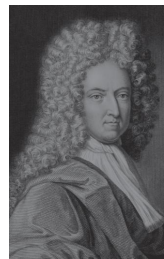 O trecho que você vai ler narra uma batalha que Crusoé e Sexta-Feira, juntos, travam contra os indígenas inimigos do povo de Sexta-Feira. Nesse episódio, acabam libertando alguém muito importante... 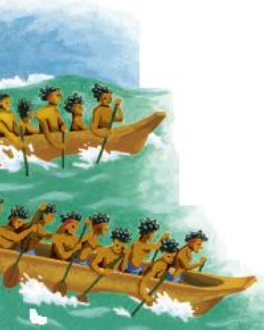                                          Robinson Crusoé  Celebrei o vigésimo sétimo aniversário da minha vida na ilha de modo especial. Tinha muito a agradecer a Deus, agora mais do que antes, já que os três últimos anos foram particularmente agradáveis ao lado de Sexta--Feira. Tinha também o estranho pressentimento de que este seria o último aniversário comemorado na ilha. O barco estava guardado, em lugar seco e protegido, esperando a época das chuvas terminar para empreender a viagem até o continente. Enquanto aguardava tempo bom para lançar-me ao mar, eu preparava todos os detalhes necessários ao sucesso da jornada: armazenar milho, fazer pão, secar carne ao sol, confeccionar moringas de barro para transportar água... Sexta Feira andava pela praia, à procura de tartarugas. Voltou correndo, apavorado.— Patrão, patrão! Três canoas estão chegando com muitos inimigos! Já estão muito perto... Também me assustei. Não contava com o inesperado: os selvagens não vinham à ilha no tempo das chuvas. Espiei-os do alto da paliçada com os binóculos. Desembarcavam muito próximos do meu ―castelo‖, logo depois do ribeirão. O perigo nunca fora tão iminente... — Não são gente do seu povo, Sexta-Feira? — Não, patrão. São inimigos. Eu vi direitinho...— Assim de tão longe? Como é que você sabe? — Eu sei. São todos inimigos. Talvez, o objetivo de todos eles seja me pegar! Acalmei-o. Claro que não tinham vindo até a ilha por causa dele! Já se passara muitos anos..., mas, de qualquer forma, o perigo era grande. Estavam tão próximos que poderiam descobrir-nos facilmente. Se quiséssemos ter alguma chance de sobrevivência, precisávamos atacá-los primeiro, quando não esperassem. Era fundamental fazer da surpresa nosso terceiro guerreiro! — Você pode lutar? — perguntei ao meu companheiro. — Sexta-Feira pode guerrear sim, patrão! Basta dizer o que devo fazer... Carreguei duas espingardas e quatro mosquetes com chumbo grosso para dar a impressão de muitas balas. E preparei ainda duas pistolas. Reparti as armas de fogo com Sexta-Feira e rumamos para o acampamento dos antropófagos. Eu levava também a espada, presa à cintura, e meu companheiro, seu inseparável machado. Protegidos pelas árvores, chegamos a menos de quarenta metros do inimigo. Na hora, não pude contá-los todos. Posteriormente, somando os mortos e os fugitivos, descobri que eram vinte e um. As chamas da fogueira já ardiam, como línguas vorazes à espera da gordura humana, que pingava de membros e partes cortadas para alimentar sua gula. Eu relutava em atacá-los. Estava mesmo disposto a aguardar o máximo possível, escondido no meio do bosque. E, se descobrisse que iriam embora sem andar muito pela ilha, deixá-los-ia voltar sem importuná-los. O grupo todo encontrava-se ocupado em soltar as cordas que prendiam mãos e pés de um prisioneiro. Por fim, desmancharam a roda que ocultava o condenado à morte e o arrastaram para perto do fogo. Meu Deus, o prisioneiro era um homem branco! Não, não iria aguardar os acontecimentos. Um homem cristão como eu estava prestes a ser devorado por selvagens antropófagos... Na minha ilha. Eu não podia deixar aquela bestialidade prosseguir! Fiz sinal a Sexta-Feira. Estava pronto? Então que atirasse com a espingarda, que seguisse meu exemplo... — Agora, Sexta-Feira! — berrei.                       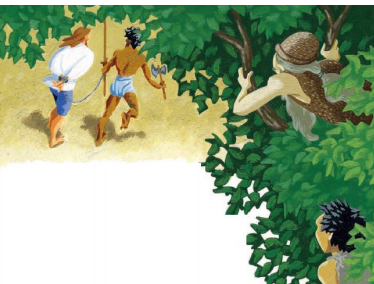 Os dois tiros ecoaram simultaneamente. Por um instante, o mundo parou. Horrorizados, os selvagens viram vários dos seus guerreiros caírem sem vida. Não conseguiam compreender de onde vinha a morte. As espingardas, carregadas com chumbo grosso, provocaram um enorme estrago entre os inimigos: cinco caíram mortos, três outros feridos. [...] O mundo então pareceu vir abaixo: a praia virou um enorme pandemônio. Tínhamos sido descobertos, mas ainda assim os selvagens não se atreviam a atacar-nos. Gritos de guerra e raiva misturavam-se aos de dor dos feridos. Corri ao encontro do inimigo, Sexta-Feira seguiu atrás de mim. No meio do caminho, já na areia da praia, paramos para garantir a pontaria do tiro do último mosquete carregado. Mais alguns mortos e feridos caíram ao chão. Os que ainda se mantinham em pé não sabiam se corriam ou se lutavam. Fomos ao seu encontro. 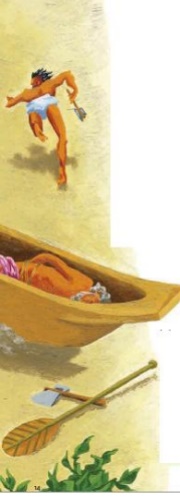 Ao passar pelo homem branco, entreguei-lhe minha pistola: podia precisar dela para defender-se. A luta prosseguia, agora num combate corpo a corpo. Matei mais dois, três, quatro — não posso precisar quantos — com a espada. [...] Ainda assim, três inimigos conseguiram saltar dentro de um dos barcos e fugiram para o mar. Dois pareciam ilesos; o outro sangrava, estava gravemente ferido. [...] Corremos para a outra canoa, encalhada na areia da praia. Antes de fazê-la navegar, descobrimos, deitado no seu fundo, mais um prisioneiro amarrado. De repente, a máscara de guerra, em que se transformara o rosto de Sexta-Feira, tornou-se doce e suave ao avistar o velho homem, imóvel no chão do barco. Sexta-Feira tratou-o com muito cuidado, dedicação e carinho. Soltou o velho, sentou-o, abraçou-o, apoiou sua cabeça contra seu forte peito, enquanto afagava com mão de criança seus cabelos... Sem o saber, Sexta-Feira acabara de salvar da morte o seu próprio pai. Os fugitivos já iam longe no mar. Era inútil persegui-los. [...] Daniel Defoe. Robinson Crusoé: a conquista do mundo numa ilha. Adaptação para o português: Werner Zotz. São Paulo: Scipione, 1990. p. 85-9. Texto adaptado para fins didáticos. Disponível em: http://blog.educacional.com.br/quartavalinhos/files/apostila-de-recuperacao-paralela-continua-lp-1-per-2011.pdf, acesso em 14 de maio de 2020.Vocabulário: Antropófago: ser humano que se alimenta de carne humana. Bestialidade: comportamento que assemelha o homem à besta (―animal‖); brutalidade, estupidez, imoralidade. Moringa: vaso de barro bojudo e de gargalo estreito usado para acondicionar e conservar fresca e potável a água. Mosquete: arma de fogo similar a uma espingarda. Paliçada: cerca feita com estacas apontadas e fincadas na terra, que serve de barreira defensiva. Pandemônio: mistura confusa de pessoas ou coisas; confusão.Gostou da história?  Vamos analisar o texto?  Considerando o desfecho do romance lido, podemos afirmar que ele é, de fato, um romance de aventura? Justifique sua resposta.Quem é a autor do texto? Quem são as personagens da narrativa de aventura que você leu?Quem lidera as ações principais da narrativa?Quem auxilia o líder a alcançar esses objetivos?Sabemos que o narrador é aquele que descreve os acontecimentos. Qual o tipo de narrador desse conto? Escreva duas frases que comprovem sua resposta.Que outro final você daria ao texto? Reescreva-o. Na sua opinião, seria possível acontecer algo assim nos dias de hoje? Explique.O travessão foi usado nesse texto para indicar a(  ) descrição do ambiente.(  ) fala das personagens.(  ) emoção das personagens.(  ) viagem do Robson Cruzo .Releia o texto e copie um trecho que caracterize o relacionamento entre Robinson Crusoé e Sexta Feira.Por qual motivo os selvagens habitualmente vinham à ilha?Enumere os acontecimentos de acordo com a história:No trecho “Meu Deus, o prisioneiro era um homem branco!” A função do ponto de exclamação é (  ) questionar.(  ) finalizar uma frase.(  ) separar palavras.(  ) demonstrar emoção.No trecho "Acalmei-o. Claro que não tinham vindo até a ilha por causa dele!”, a palavra sublinhada refere se        a) (  ) aos inimigos.       b) (  ) ao Sexta-Feira.       c) (  ) ao Robson Cruzoé.       d) (  ) ao homem branco.No trecho “Corri ao encontro do inimigo”, a palavra sublinhada é um verbo e se encontra no tempo verbala) (  ) pretérito perfeito. b) (  ) pretérito imperfeito .c) (  ) presente.d) (  ) pretérito mais que perfeito. Resposta das atividadesSim, porque é um texto que descreve a aventura, com muita ação. O herói é inteligente, astuto, corajoso, simpático, que vive em uma ilha exótica cheia de mistério. (Que o aluno perceba as características do texto).Daniel DefoeRobson Cruzoé, Sexta Feira e os selvagens se opõem a Crusoé ao invadirem sua ilha, ameaçando sua vida.Robson CruzoéSexta FeiraPersonagem narrador (em primeira pessoa; narra e participa da história.) “...Corri ao encontro do inimigo, Sexta-Feira seguiu atrás de mim...”  “...Eu levava também a espada, presa à cintura, e meu companheiro, seu inseparável machado. Protegidos pelas árvores, chegamos a menos de quarenta metros do inimigo...”Resposta pessoalResposta pessoalB   “Celebrei o vigésimo sétimo aniversário da minha vida na ilha de modo especial. Tinha muito a agradecer a Deus, agora mais do que antes, já que os três últimos anos foram particularmente agradáveis ao lado de Sexta--Feira...”Para realizar rituais de canibalismo.DBALÍNGUA PORTUGUESA – 6º ANO 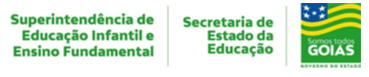  5ª SEMANA – 2º CORTE                       Tema / Conhecimento: Romance de AventuraTema / Conhecimento: Romance de AventuraTema / Conhecimento: Romance de AventuraHabilidades: (EF69LP47-A) Analisar, em textos narrativos ficcionais, as diferentes formas de composição próprias de cada gênero, os recursos coesivos que constroem a passagem do tempo e articulam suas partes, as escolhas lexicais típicas de cada gênero para a caracterização dos cenários e dos personagens e os efeitos de sentido decorrentes dos tempos verbais, dos tipos de discurso, dos verbos de enunciação e das variedades linguísticas (no discurso direto, se houver) empregados, identificando o enredo e o foco narrativo.Habilidades: (EF69LP47-A) Analisar, em textos narrativos ficcionais, as diferentes formas de composição próprias de cada gênero, os recursos coesivos que constroem a passagem do tempo e articulam suas partes, as escolhas lexicais típicas de cada gênero para a caracterização dos cenários e dos personagens e os efeitos de sentido decorrentes dos tempos verbais, dos tipos de discurso, dos verbos de enunciação e das variedades linguísticas (no discurso direto, se houver) empregados, identificando o enredo e o foco narrativo.Habilidades: (EF69LP47-A) Analisar, em textos narrativos ficcionais, as diferentes formas de composição próprias de cada gênero, os recursos coesivos que constroem a passagem do tempo e articulam suas partes, as escolhas lexicais típicas de cada gênero para a caracterização dos cenários e dos personagens e os efeitos de sentido decorrentes dos tempos verbais, dos tipos de discurso, dos verbos de enunciação e das variedades linguísticas (no discurso direto, se houver) empregados, identificando o enredo e o foco narrativo.NOME:NOME:DATA: UNIDADE ESCOLAR:UNIDADE ESCOLAR:UNIDADE ESCOLAR:... Era fundamental fazer da surpresa nosso terceiro guerreiro!......Sexta-Feira tratou-o com muito cuidado, dedicação e carinho. Soltou o velho, sentou-o...... Corremos para a outra canoa, encalhada na areia da praia......Tinha também o estranho pressentimento de que este seria o último aniversário comemorado na ilha...... Corri ao encontro do inimigo, Sexta-Feira seguiu atrás de mim...02... Era fundamental fazer da surpresa nosso terceiro guerreiro!...05...Sexta-Feira tratou-o com muito cuidado, dedicação e carinho. Soltou o velho, sentou-o...04... Corremos para a outra canoa, encalhada na areia da praia...01...Tinha também o estranho pressentimento de que este seria o último aniversário comemorado na ilha...03... Corri ao encontro do inimigo, Sexta-Feira seguiu atrás de mim...